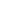 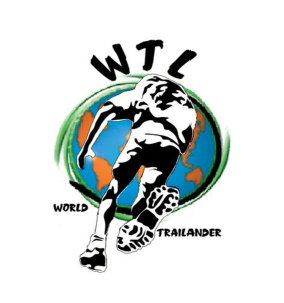 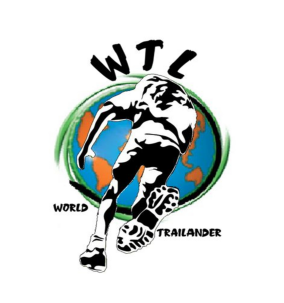 Renseignements sur l'adhérent		 Cotisation annuelle : 40 €● Nom :						● Prénom :● Date de naissance :● Sexe (F/M) :● Numéro de téléphone :			● Email :● Code postal du domicile :● Règlement par virement :IBAN : FR76 1470 7000 4630 5190 1022 467               Code BIC : CCBPFRPPMTZ(Ne pas oublier de préciser nom et prénom en cas de virement)Comment nous contacter ?Email : contact@world-trailander.frSite internet : www.world-trailander.frGroupe Facebook : WTL LAXOUAdresse postaleWTL – Mr Jean CLAUDE BENETTI39 Rue de Beauregard 54000 NancyAutorisation de droit à l’image Je soussigné(e), Melle, Mme, Mr (Rayer la mention inutile) : ………………………………………………………… Autorise/n’autorise pas (Rayer la mention inutile) l’association World Trailander à utiliser des photos ou vidéos sur lesquelles j'apparais, réalisées sur les terrains ou lors des différentes activités organisées par l’association à des fins de promotion de celle çi. Ces images sont susceptibles d'être utilisées par cette entité sur différents supports (site Internet, réseaux sociaux, panneaux d’affichage, vidéos …) et ce durant dix ans.L’autorisation pourra être retirée à tout moment en s’adressant au président ou secrétariat du club. Date et Signature (précédée de la mention lu et approuvé) :